Сотрудники полиции в Усть-Катаве провели «Урок мужества» для школьников    В преддверии Дня Победы сотрудники ОМВД России по Усть-Катавскому городскому округу провели открытые уроки по патриотическому воспитанию с учащимися старших классов. В мероприятии приняли участие председатель Совета ветеранов Павел Шарабаров и очевидец военных событий ветеран МВД майор юстиции в отставке Алексей Толстых.Ребята узнали важные страницы истории образования, становления и развития отдела. Павел Шарабаров на конкретных примерах из своей служебной практики рассказал ребятам к чему может привести необдуманность поступков, совершаемых подростками, как самим детям не стать жертвой преступлений. Интересным было и выступление ветерана боевых действий Алексея Толстых, рассказавшего о том, как он не окончив техникум, был призван на службу. Более года проходил службу на Северном Кавказе с оружием в руках, достойно и мужественно выполняя свой долг.Старшеклассники стоят на пороге выбора: профессии, жизненного пути. Поэтому старший инспектор направления профессиональной подготовки отделения по работе с личным составом капитан внутренней службы Ольга Вяжанская рассказала об особенностях службы в органах внутренних дел, об условиях поступления в высшие учебные заведения МВД, о необходимости ведения здорового образа жизни и занятий спортом так как физическая подготовка является одним из самых значимых условий поступления на служб.Встреча получилась интересной и познавательной. Она помогла ребятам узнать о профессии полицейского «изнутри». И кто знает, может быть именно такие встречи помогут кому-нибудь из подростков определиться с профессиональным выбором. В завершение мероприятия педагоги и учащиеся поблагодарили гостей за интересную встречу, а ветераны органов внутренних дел пожелали всем успехов в учебе, чтобы участники мероприятия были достойными гражданами своей страны.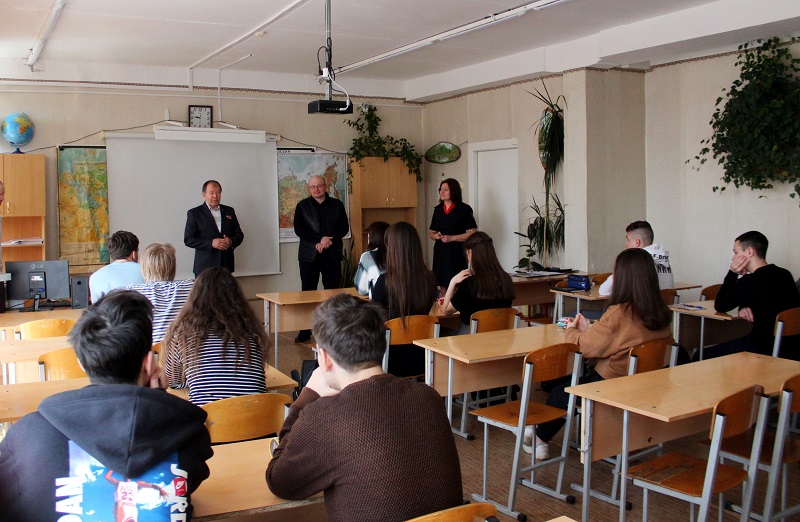 